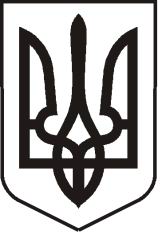 УКРАЇНАЛУГАНСЬКА  ОБЛАСТЬПОПАСНЯНСЬКИЙ  РАЙОН
ПОПАСНЯНСЬКА  МІСЬКА  РАДАШОСТОГО   СКЛИКАННЯДЕВ’ЯНОСТА СЕСІЯРIШЕННЯ16 листопада 2017 року                 м. Попасна 	                                    № 90/20Про затвердження технічних паспортів на дитячі ігрові майданчики у м. ПопаснаКеруючись п. 3.1 розділу 3 наказу Міністерства регіонального розвитку, будівництва та житлово-комунального господарства України від 29.10.2012 № 550 «Про затвердження Інструкції з проведення технічної інвентаризації та паспортизації об’єктів благоустрою населених пунктів»,                  ст. 25, пп. 1) п. «а» ст. 29, пп. 1) пп. «а» ст. 30, ст. 73  Закону України «Про місцеве самоврядування в Україні», Попаснянська міська рада ВИРІШИЛА:Затвердити технічні паспорти на дитячі ігрові майданчики, які знаходяться в комунальній власності територіальної громади міста Попасна (додаток 1).Контроль  за  виконанням  даного рішення  покласти  на  заступника міського голови Хащенка Д.В. та відділ житлово-комунального господарства,  архітектури, містобудування та землеустрою.Міський голова                                                                                Ю.І. ОнищенкоДодаток 1до рішення сесії міської ради від 16.11.2017 №90/20   Перелік технічних паспортів на дитячі ігрові майданчики, які знаходяться в комунальній власності територіальної громади міста ПопаснаЗаступник міського голови                                                           Д.В.Хащенко№ з/пТехнічний паспортНомер інвентаризаційної справи1м. Попасна,                    вул. Склозаводська109/156а2м. Попасна,                    вул. Пушкіна, в районі ЗОШ № 24109/1533м. Попасна,                    вул. Первомайська, біля буд. 5а109/344м. Попасна, Парк залізничників109/1525м. Попасна,                    вул. Донецька, біля буд. 1а109/1556м. Попасна,                    вул. Первомайська, біля буд. 50109/1547м. Попасна,                    вул. Первомайська, біля буд. 3109/338м. Попасна,                    вул. Спортивна, біля буд. 3109/503